           В связи с распространением новой короновирусной инфекции сотрудниками отдела участковых уполномоченных   МО МВД России «Макушинский» приостанавливаются отчеты перед населением.   Заместитель начальника  МО МВД России «Макушинский»Майор внутренней службы                                           К.С. Баймахомбетов        Исп. Баймахомбетов К.С.т. (35236) 9-23-01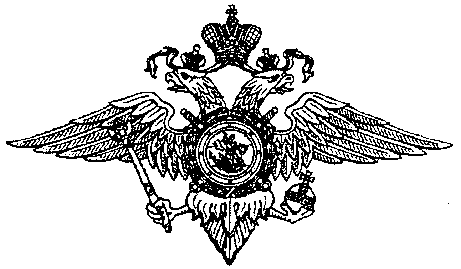 М В Д  Р О С С И ИУМВД России по Курганской областиМЕЖМУНИЦИПАЛЬНЫЙ ОТДЕЛМИНИСТЕРСТВА ВНУТРЕННИХ ДЕЛРОССИЙСКОЙ ФЕДЕРАЦИИ«М А К У Ш И Н С К И Й»(МО МВД России «Макушинский»)ул. Кр. Площадь, 17,Макушино,641600 тел. (35236) 49-48-40, факс (35236)9-21-21_________________ № _______________